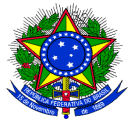 MINISTÉRIO DA EDUCAÇÃOSECRETARIA DE EDUCAÇÃO PROFISSIONAL E TECNOLÓGICAINSTITUTO FEDERAL DE EDUCAÇÃO, CIÊNCIA E TECNOLOGIA DO SUL DE MINAS GERAISEdital 135/2022 - Edital de Apoio a Projetos de Ensino para serem conduzidos no 1º Semestre de 2023ANEXO IV - TERMO DE COMPROMISSOEu, _____________________________________, CPF ___________________, SIAPE___________________, cargo _____________________, lotação ________________________, coordenador(a) da proposta de projeto de ensino intitulada ________________________________________________________________________________________________________________________________________________ submetida ao Edital 135/2022,  declaro minha anuência a todo o conteúdo do referido edital, ao qual cumprirei integralmente, na execução da proposta supramencionada caso ela seja aprovada. Os membros da equipe, abaixo relacionados, também assinam este documento e declaram anuência com o mesmo.Local, data, 2023.______________________________________Assinatura do(a) coordenador(a) da proposta (via SUAP)Assinatura dos demais membros docentes ou taes (via SUAP)